9 класс График  дистанционного обучения Классный руководитель: Опрышко В.Н.13.04 Понедельник14.04 Вторник15.04. среда16.04 Четверг 17.04 Пятница№РасписаниеТема урокаДомашнее заданиеЭл. почта1БиологияПодготовка к контрольной работе по теме «Закономерности происхождения и развития жизни на Земле». Выполнить задания на стр. 202-205Фото выполненного задания отправить в беседу В контакте или на электронную почту учителяtishakova63@mail.ru2ОДНКНРДолг, свобода, ответственность. Подобрать примеры (5) из художественных произведений, в которых описывается ответственное поведение человекаngrechkina@bk.ru3РусскийР/Р Деловая речь https://infourok.ru/urok-russkogo-yazika-na-temu-delovaya-rech-3221343.htmlТеория на стр.195-197Упражнение 298, 299 (выполнить в  тетради,фото задания прислать на эл. почту Решение заданий на сайте «Решу ОГЭ» elenka.antonenko.75@mail.ru4АлгебраУравнение окружности https://yandex.ru/video/search?text=%D1%83%D1%80%D0%B0%D0%B2%D0%BD%D0%B5%D0%BD%D0%B8%D0%B5+%D0%BE%D0%BA%D1%80%D1%83%D0%B6%D0%BD%D0%BE%D1%81%D1%82%D0%B8+9+%D0%BA%D0%BB%D0%B0%D1%81%D1%81Учебник п.29 стр.237-239№ 411, 413(1,3), 414, 416 (1,3)фото выполненного задания  №  413(2,4), 416 (2,4) вариант 9,10 ОГЭ на эл. почту или ватцап, или в ВКi.ryabceva@mail.ru5ГеометрияПоворотhttps://yandex.ru/video/search?text=%D0%BF%D0%BE%D0%B2%D0%BE%D1%80%D0%BE%D1%82%209%20%D0%BA%D0%BB%D0%B0%D1%81%D1%81%20%D0%B3%D0%B5%D0%BE%D0%BC%D0%B5%D1%82%D1%80%D0%B8%D1%8F Учебник П. 121 стр. 294-295 № 1166 (а,фото выполненного задания  № 1166 (б),1167  на эл. почту или ватцап, или в ВКi.ryabceva@mail.ru6Информатика«Электронная почта. Сетевое коллективное взаимодействие. Сетевой этикет»Изучить материал на стр. 154 – 162. Стр. 164, письменно ответить на вопросы 16, 17, 18.Фото выполненного задания отправить в беседу В контакте или на электронную почту учителяtishakova63@mail.ru№РасписаниеТема урокаДомашнее заданиеЭл. почта1Обществознание Человек и человечностьПараграф 12https://videouroki.net/.../prezentatsiya-k-uroku-obshchestvoznaniya-chelovek -i-chelovechnost.htmlфото задания № 1 (г,д), стр. 104прислать на эл. почтуngrechkina@bk.ru2Литература Русская поэзия Серебряного векаА. Блок. Страницы жизни. Трагедия лирического героя в «страшном мире» к родине в лирике А.А. Блока.https://multiurok.ru/files/prezentatsiia-k-uroku-v-9-klasse-a-a-blok-tragedii.html «Ветер принес издалека...», «Заклятие огнем и мраком», «В ресторане», «Как тяжело ходить среди людей...», «Возмездие», «О, я хочу безумно жить»Чтение учебника на стр.43-55Выучить понравившееся стихотворение  наизустьelenka.antonenko.75@mail.ru3Родной язык Официально-деловой стиль. Деловое письмо, его структурные элементы и языковые особенности. https://www.sites.google.com/site/oficialnodelovojstilreci/home/osobennosti-oficialno-delovogo-stila-reciНаписать резюме по образцу(образец в Интернете)elenka.antonenko.75@mail.ru4АлгебраУравнение прямой https://yandex.ru/video/search?text=%D1%83%D1%80%D0%B0%D0%B2%D0%BD%D0%B5%D0%BD%D0%B8%D0%B5%20%D0%BF%D1%80%D1%8F%D0%BC%D0%BE%D0%B9%209%20%D0%BA%D0%BB%D0%B0%D1%81%D1%81Учебник п. 30 стр. 242-244 № 419, 420, 421, 422фото задания № 424(2,4,6), 425 вариант 11,12 ОГЭ на эл. Почту или ватцап, или в ВКi.ryabceva@mail.ru5Английский языкWhat people make your country and your town famous?Знаменитые люди нашей страны (тема 6, урок 2) с.144,147Новую лексику отчитать , выписать в словарь, здесь можно прослушать правильное произношение слов https://translate.yandex.ru/ 1)Чтение текста , ответить на вопросы , опираясь на текст, ответ строим по изуч. правилам . Здесь общие рекомендации к ознакомлению с темойhttps://compendium.su/english/9klass/59.html С.145 упр.2 вставить пропущенные слова( в тетрадь записать только порядок вставленных слов), с. 146 упр.3. 2) составить вопросы к 2-ум любым текстам о знаменитых людях.ruzalinaRf@yandex.ru  , личные смс ВК6ИсторияСтраны Западной и Центральной Европы Параграф 14https://yandex.ru/video/search?text=Страны%20Западной%20и%20Центральной%20Европы%20урок%209&path=wizard&parent-reqid=1585237850340353-1401831764266080684200149-man1-5684&filmId=11233789825108080942Вопросы после параграфа 14Фото задания прислать на эл. почтуLapturov62@bk.ru7ФизкультураЛегкая атлетика. Прыжкиhttps://yandex.ru/video/search?text=Уч. Стр 157-160Краткий конспект в тетрадь, ответить на вопросыkris.sahnencko2016@yandex.ru№РасписаниеТема урокаДомашнее заданиеЭл. почта1Русский языкР/Р Деловая речь https://infourok.ru/urok-russkogo-yazika-na-temu-delovaya-rech-3221343.htmlТеория на стр. 198-199Упражнение 302,303 (выполнить в  тетради,фото задания прислать на эл. почту Решение заданий на сайте «Решу ОГЭ»elenka.antonenko.75@mail.ru2ИсторияГосударства Южной и Юго-Восточной Европы. Параграф 15https://yandex.ru/video/search?text=Страны%20Западной%20и%20Центральной%20Европы%20урок%209&path=wizard&parent-reqid=1585237850340353-1401831764266080684200149-man1-5684&filmId=1123378982510808094Вопросы после параграфа 15 Фото заданияLapturov62@bk.ru3Родная литератураМ.А. Шолохов «Донские рассказы» https://librebook.me/donskie_rasskazyЧтение рассказов М.ШолоховаПрочитать «Донские рассказы», подготовить анализ любого рассказаelenka.antonenko.75@mail.ru4ГеометрияРешение задач по теме «Параллельный перенос. Поворот»https://yandex.ru/video/search?text=%D0%A0%D0%B5%D1%88%D0%B5%D0%BD%D0%B8%D0%B5%20%D0%B7%D0%B0%D0%B4%D0%B0%D1%87%20%D0%BF%D0%BE%20%D1%82%D0%B5%D0%BC%D0%B5%20%C2%AB%D0%9F%D0%B0%D1%80%D0%B0%D0%BB%D0%BB%D0%B5%D0%BB%D1%8C%D0%BD%D1%8B%D0%B9%20%D0%BF%D0%B5%D1%80%D0%B5%D0%BD%D0%BE%D1%81.%20%D0%9F%D0%BE%D0%B2%D0%BE%D1%80%D0%BE%D1%82%C2%BBУчебник п. 120-121  стр 294-295самостоятельная работа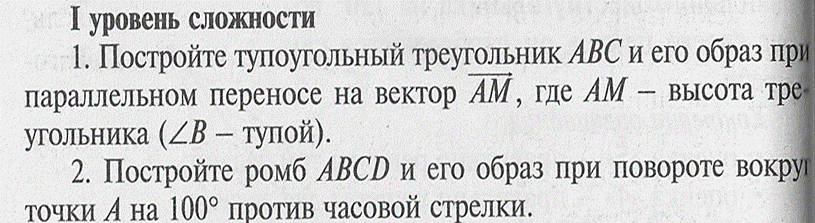 фото выполненного задания № 272, 276 вариант 13,14 ОГЭ на эл. почту или ватцап, или в ВКi.ryabceva@mail.ru5ФизикаМалые тела
Солнечной системы.https://yandex.ru/video/search?text=Малые%20тела%20Солнечной%20системы%20урок%209%20класс&path=wizard&parent-reqid=1585235408024196-82305591038066945000145-man1-3693&filmId=4707961314395325932Написать конспект по теме фото заданияприслать на эл. почтуopryshko76@mail.ru6География«Западная Сибирь».https://interneturok.ru/lesson/geografy/9-klass/prirodno-hozjajstvennye-regiony-rossii/zapadnaya-sibir-geograficheskoe-polozhenie-osnovnye-cherty-prirody Параграф 57, дать письменный ответ на вопрос 1 к параграфу.Фото выполненного задания отправить в беседу В контакте или на электронную почту учителяtishakova63@mail.ru7ОБЖРоль взаимоотношений подростков в формировании репродуктивной функции. Учебник Глава 4.  Презентация   https://infourok.ru/prezentaciya-po-obzh-na-temu-rol-vzaimootnosheniy-v-formirovanii-reproduktivnoy-funkcii-klass-3613206.htmlhttps://ppt4web.ru/obzh/rol-vzaimootnoshenijj-podrostkov-v-formirovanii-reproduktivnojj-funkcii.htmlУчебник Глава 4 вопросы и задание 1,2 выполнить письменно Фото выполненной работы прислать  в беседу в В контакте  №РасписаниеТема урокаДомашнее заданиеЭл. почта1АлгебраУравнение прямой https://yandex.ru/video/search?text=%D1%83%D1%80%D0%B0%D0%B2%D0%BD%D0%B5%D0%BD%D0%B8%D0%B5%20%D0%BF%D1%80%D1%8F%D0%BC%D0%BE%D0%B9%209%20%D0%BA%D0%BB%D0%B0%D1%81%D1%81Учебник п. 30 стр. 242-244 № 426, 427, 428фото выполненного задания  № 429, 430 вариант 15,16 ОГЭ на эл. Почту или ватцап. Или в ВКi.ryabceva@mail.2ХимияМеталлы в природе Параграф 36https://yandex.ru/video/search?text=урок%20металлы%20в%20природе%209%20класс&path=wizard&parent-reqid=1585162361991598-23439294080209104200198-prestable-app-host-sas-web-yp-90&filmId=8141950238110161278фото задания стр.189 № 3прислать на эл. почтуopryshko76@mail.ru3География «Восточная Сибирь»https://www.youtube.com/watch?v=3LH_w7WzLz0 Параграф 58.Задание в тетради: используя картосхему параграфа, дайте характеристику Норильского территориально-производственного комплекса.Фото выполненного задания отправить в беседу В контакте или на электронную почту учителяtishakova63@mail.ru4ЛитератураС.А. Есенин: страницы жизни. Тема любви в лирике поэта. https://infourok.ru/urok-po-literature-tema-lyubvi-v-lirike-saesenina-705661.html «Письмо к женщине», «Шаганэ ты моя, Шаганэ!..»Образ России в лирике С.А. Есенина. Народно-песенная основа лирика поэта. «Отговорила роща золотая», «Не жалею, не зову, не плачу»Работа с учебником на стр.57-74(чтение, отвечать на вопросы)Выучить понравившееся стихотворение  наизустьelenka.antonenko.75@mail.ru5ФизикаСтроение, излучение
и эволюция звездhttps://yandex.ru/video/search?text=Строение%2C%20излучение%20и%20эволюция%20звезд%209%20класс%20урок&path=wizard&parent-reqid=1585235471510368-1098980778082625135100192-vla1-2076&filmId=5028665139309149841Написать конспект по теме фото заданияприслать на эл. почтуopryshko76@mail.ru6Английский языкWhy is English a world language?Роль английского языка в мире (тема 6, урок 3) с.148Новую лексику отчитать , выписать в словарь, здесь можно прослушать правильное произношение слов https://translate.yandex.ru/ С.148 проанализировать, что показывает карта https://www.youtube.com/watch?time_continue=202&v=l38ujXCwXz4&feature=emb_logo  тренировать фразы по теме «Почему английский язык изучают во всём мире»С.149 4) письменно (найти в тексте 2)), упр.3 письменноruzalinaRf@yandex.ru  , личные смс ВК7ФизкультураЛегкая атлетика. Метание гранатыhttps://yandex.ru/video/search?text=Уч. Стр 163- 170 Краткий конспект в тетрадь, ответить на вопросыkris.sahnencko2016@yandex.ru№РасписаниеТема урокаДомашнее заданиеЭл. почта1РусскийР/Р Обобщение по теме   «Деловая речь» https://lusana.ru/presentation/20292Упражнение 304 (выполнить в  тетради,фото задания прислать на эл. почту Решение заданий на сайте «Решу ОГЭ»elenka.antonenko.75@mail.ru2Биология«Условия жизни на Земле. Среды жизни и экологические факторы»https://www.youtube.com/watch?v=zo4r1crrAlY Параграф 42, ответить на вопросы стр. 210 устноtishakova63@mail.ru3ЛитератураВ.В. Маяковский: страницы жизни. «Громада - любовь» и «громада-ненависть» в лирике поэта.Анализ стихотворения «Послушайте»https://infourok.ru/slovo-o-vvmayakovskom-gromadalyubov-i-gromadanenavist-konspekt-uroka-literaturi-1823526.htmlРабота с учебником на стр.75-87( чтение, отвечать на вопросы)Выучить понравившееся стихотворение  наизустьelenka.antonenko.75@mail.ru4ХимияМеталлы в природе. Понятие о металлургии Параграф 36https://yandex.ru/video/search?text=Металлы%20в%20природе.%20Понятие%20о%20металлургии&path=wizard&parent-reqid=1585162199597722-906640679064208991700208-vla1-0773&filmId=8141950238110161278фото заданиястр.189 №4,5прислать на эл. почтуopryshko76@mail.ru5Английский языкWhy study a foreign language?Изучение иностранного языка.(тема 6, урок 4)С.151 упр.1 чтение текстов ,письменно ответить на вопросы 1)2). Рекомендации к ознакомлению с темой https://compendium.su/english/9klass/61.html С.152 упр.3 письменноruzalinaRf@yandex.ru  , личные смс ВК6ФизикаСтроение и эволюция
Вселеннойhttps://yandex.ru/video/search?text=Строение%2C%20излучение%20и%20эволюция%20звезд%209%20класс%20урок&path=wizard&parent-reqid=1585235471510368-1098980778082625135100192-vla1-2076&filmId=5028665139309149841Написать конспект по теме фото заданияприслать на эл. почтуopryshko76@mail.ru